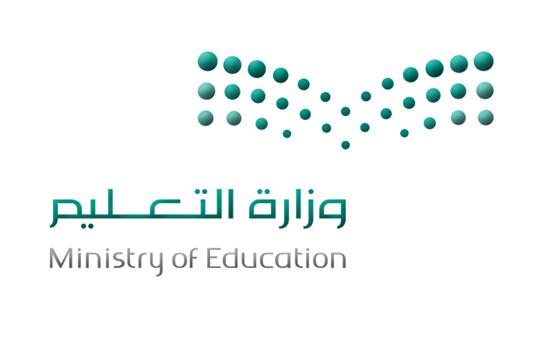 ICمحضر زيــــــــارةقام الموظف / ...............................................................................................................................................بزيارة إدارة /   .........................................................................يوم: ..........................بتاريخ     /   /    14هـوذلك لجرد ومطابقة العهدة بين الموجود الفعلي للإدارة وبين بطاقات العهدة بإدارة مراقبة المخزون.الموظف بإدارة مراقبة المخزون                                                                                 مدير الادارة  الاسم / ..................................                                                       الاسم / .....................................   التوقيع / ................................                                                      التوقيع  / ....................................جوال المدير/ ................................ ختم مراقبة المخزونIC-QF-004-01 م اسم الصنفالعدد 1 2  3 4 5  6  7  8  9  10 